HealthExported from METEOR(AIHW's Metadata Online Registry)© Australian Institute of Health and Welfare 2024This product, excluding the AIHW logo, Commonwealth Coat of Arms and any material owned by a third party or protected by a trademark, has been released under a Creative Commons BY 4.0 (CC BY 4.0) licence. Excluded material owned by third parties may include, for example, design and layout, images obtained under licence from third parties and signatures. We have made all reasonable efforts to identify and label material owned by third parties.You may distribute, remix and build on this website’s material but must attribute the AIHW as the copyright holder, in line with our attribution policy. The full terms and conditions of this licence are available at https://creativecommons.org/licenses/by/4.0/.Enquiries relating to copyright should be addressed to info@aihw.gov.au.Enquiries or comments on the METEOR metadata or download should be directed to the METEOR team at meteor@aihw.gov.au.Welfare PI Framework "> Healthy living "> 
Health
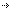 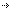 HealthIndicators in this frameworkNational Disability Agreement: c(1)-Proportion of the potential population accessing disability services, 2012
       Community Services (retired), Superseded 23/05/2013National Disability Agreement: c(2)-Proportion of the potential population accessing disability services, 2012
       Community Services (retired), Superseded 23/05/2013National Disability Agreement: d-Proportion of people with disability who are satisfied with the range of disability service options and quality of support received, 2012
       Community Services (retired), Superseded 23/05/2013National Disability Agreement: f(1)-Number of Indigenous people with disability receiving disability services as a proportion of the Indigenous potential population requiring services, 2012
       Community Services (retired), Superseded 23/05/2013
       Indigenous, Standard 11/09/2012National Disability Agreement: f(2)-Number of Indigenous people with disability receiving disability services as a proportion of the Indigenous potential population requiring services, 2012
       Community Services (retired), Superseded 23/05/2013
       Indigenous, Standard 11/09/2012National Disability Agreement: h-Proportion of carers of people with disability accessing support services to assist in their caring role (h-interim), 2012
       Community Services (retired), Superseded 23/05/2013Identifying and definitional attributesIdentifying and definitional attributesItem type:Framework DimensionMETEOR identifier:392701Description:Health has been defined as 'a state of complete physical, mental and social wellbeing and not merely the absence of disease and infirmity' (WHO 1946). As a part of the welfare framework, good health represents quality of life in terms of longevity, functioning and participation, all of which play an important role in everyday living. Further subdimensions that represent different aspects of health are;Life expectancy,Expected years of life lived with disability,Infant mortality,Mental health,Physical activity, andPrevalence of obesity